STUDENT INFORMATIONTHESIS INFORMATIONPUBLICATION DETAILSAnnotations:This form must be completed by all students before the thesis defense exam.This form should be submitted to the Graduate School together with the “Thesis Completion Exam Jury and Date Determination Form” and “Thesis Checklist”.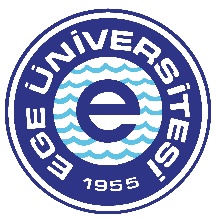 REPUBLIC of TURKEYEGE UNIVERSITY graduate school of health scıences        PUBLICATION DECLARATION FORM(PhD) 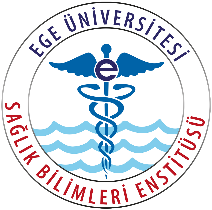 Name and SurnameProgramDepartmentContact details (Mobile phone/e-mail)Enrollment Year/SemesterThesis TitleSupervisor (name- surname,title)Co-supervisor (name-surname, title)Article/review/patent Details (authors, title, page, doi number etc.)Index(SCI, E-SCI, ULAKBİM TR etc) and QuartileResearch ArticleReview articlePatentName and Surname (Student)Name and Surname (Supervisor)Date and SignatureDate and Signature